Проект решенияОб утверждении структуры Администрации сельского поселения Старотумбагушевский сельсовет муниципального района Шаранский район Республики БашкортостанВ соответствии с Федеральным законом № 131-ФЗ «Об общих принципах организации местного самоуправления в Российской Федерации» и Уставом сельского поселения Старотумбагушевский сельсовет, Совет сельского поселения Старотумбагушевский сельсовет муниципального района Шаранский район Республики Башкортостан решил:Утвердить структуру  Администрации сельского поселения Старотумбагушевский сельсовет муниципального района Шаранский район Республики Башкортостан (приложение №1).Решение Совета сельского поселения Старотумбагушевский сельсовет муниципального района Шаранский район  Республики Башкортостан № 164 от 10.12.2009 года «Об утверждении структуры Администрации сельского поселения Старотумбагушевский сельсовет  муниципального района Шаранский район  Республики Башкортостан» считать утратившим силу.Глава сельского поселения 					И.Х. Бадамшинд. Старотумбагушево_______ 2019года№ ________Приложение к решению Совета сельского поселения Старотумбагушевский сельсоветмуниципального района Шаранский район Республики Башкортостанот _______ 2019г. № ______Структура  Администрации сельского поселения Старотумбагушевский сельсовет муниципального района Шаранский район Республики БашкортостанБашкортостан РеспубликаһыныңШаран районымуниципаль районыныңИске Томбағош ауыл советыауыл биләмәһе СоветыҮҙәк урамы, 14-се йорт, Иске Томбағош  ауылыШаран районы Башкортостан Республикаһының 452636Тел.(34769) 2-47-19, e-mail:sttumbs@yandex.ruwww.stumbagush.sharan-sovet.ru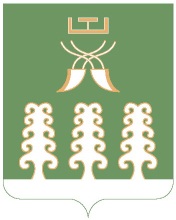 Совет сельского поселенияСтаротумбагушевский сельсоветмуниципального районаШаранский районРеспублики Башкортостанул. Центральная, д.14 д. Старотумбагушево                                    Шаранского района Республики Башкортостан, 452636Тел.(34769) 2-47-19, e-mail:sttumbs@yandex.ru,www.stumbagush.sharan-sovet.ru№п/пНаименование должностейКол-во единиц№№ специа-лизацииКатегория должности12345Глава сельского поселения Старотумбагушевский сельсовет муниципального района Шаранский район Республики Башкортостан1Управляющий делами администрации сельского поселения Старотумбагушевский сельсовет  муниципального района Республики Башкортостан1старшийСпециалист I категории 1младший  4.Уборщик служебных помещений1Итого4